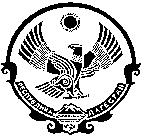 РЕСПУБЛИКА ДАГЕСТАНМУНИЦИПАЛЬНОЕ ОБРАЗОВАНИЕ«СЕЛО ЧУНИ» ЛЕВАШИНСКОГО РАЙОНАСОБРАНИЕ ДЕПУТАТОВ СЕЛЬСКОГО ПОСЕЛЕНИЯИндекс: 368313 Республика Дагестан Левашинский район  с. Чуни, 8928 678 55 57, mo-chooni@mail.ru РЕШЕНИЕ № 01  25.01.2022г.                                                                                                          с. Чуни О принятии проекта решенияСобрания депутатов сельского поселения «О внесении изменений и дополнений в устав» и проведения по нему публичных слушаний 1. Принять проект Решения Собрания депутатов сельского поселения «О внесении изменений и дополнений в устав муниципального образования сельского поселения «село Чуни» (далее - проект Решения) – приложение №1.2. Главе сельского поселения обнародовать (опубликовать) проект Решения в срок с 26.01.2022 по 11.02.2022 г. путем вывешивания текста проекта Решения на досках объявлений у здания администрации, помещениях медпункта, школы, почтового отделения, клуба в населенном пункте «село Чуни». 3. Для организации подготовки к публичным слушаниям и проведения обсуждения проекта Решения образовать комиссию Собрания депутатов сельского поселения, численностью 3 депутатов в составе, согласно приложению № 2.4.Установить, что предложения граждан по проекту Решения Собрания принимаются в письменном виде комиссией Собрания депутатов сельского поселения с 26.01.2021 г. по 11.02.2021 г . Предложения будут приниматься по адресу: с. Чуни, здание администрация сельского поселения, с 10.00 до 17.00 часов ежедневно.5. Утвердить порядок проведения публичных слушаний по проекту Решения, согласно приложению №3.6. Для обсуждения проекта Решения с участием жителей, Председателю комиссии организовать проведение публичных слушаний 19.02.2022 г., в 15.00 по адресу: с. Чуни, здание администрации.7. Протокол и результаты публичных слушаний подлежат обнародованию (опубликованию) в срок с 21.02.2022 г. по 04.03.2022 г.. путем вывешивания их текстов на досках объявлений у здания администрации, помещениях медпункта, школы, почтового отделения, клуба в населенном пункте «село Чуни».8. Провести заседание Собрания депутатов сельского поселения 10.03.2022 г. по вопросам:а) учета предложений граждан по проекту Решения, обсуждения результатов проведенных публичных слушаний по проекту Решения;б) принятия Решения с учетом мнения населения.9. Настоящее Решение подлежит одновременному обнародованию (опубликованию) с проектом Решения и вступает в силу со дня его обнародования (опубликования).Глава сельского поселения			Т.М.Хайбулаев 